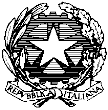 REGIONE SICILIANA - DISTRETTO SCOLASTICO N. 62ISTITUTO COMPRENSIVO STATALE “F. VIVONA”91013 Calatafimi Segesta (TP)C/da Santa Maria s. n. -  Tel. 0924/951311 - Fax 0924/954620C.F. 80004430817 -  Codice Meccanografico TPIC81300Bsito web: www.istitutocomprensivovivona.edu.it – e-mail: tpic81300b@istruzione.itCRITERI DI ACCESSO PER LA VALORIZZAZIONE DEL MERITO DEI DOCENTILEGGE 107/2015Rispetto generale delle norme contrattuali;Non essere destinatari di sanzioni disciplinari formalizzate;Presenza in servizio per un congruo numero di giorni (assenze in numero non superiore al 10% dei giorni di attività didattica);Essere compresi nella quota massima di accesso al beneficio; Capacità di instaurare rapporti positivi con alunni, genitori, colleghi e dirigenza;Applicabilità di almeno due dei tre ambiti previsti dalla normativa vigente, Legge 107/15: QUALITA’ – RESPONSABILITA’ ASSUNTE – CONTRIBUTO ORGANIZZATIVO.Le dichiarazioni devono essere rese in autocertificazione ai sensi della normativa vigente, esse devono rispondere al vero, devono essere sempre documentate e tracciabili e comunque le dichiarazioni mendaci rappresentano falso in atto pubblico e determinano la procedura di rito.Tali dichiarazioni potranno essere oggetto di controllo del DS, cui spetta l’accertamento di quanto dichiarato prima dell’attribuzione del bonus, alla luce dei criteri stabiliti dal Comitato. I progetti documentati potranno essere valutati una sola volta.Non è obbligatoria la restituzione compilata del format nel qual caso il DS NON procederà alla valorizzazione del docente. Metodo di calcolo e attribuzione del Bonus individuale.La somma complessiva destinata al riconoscimento del merito viene divisa per la somma dei punteggi di tutti i docenti, ottenendo così il valore (in termini economici) di un punto di merito.Tale valore economico viene moltiplicato per il totale dei punti di un docente e il prodotto costituisce l’entità del bonus per il riconoscimento del suo merito.